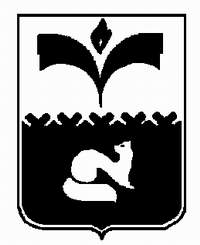 ДУМА ГОРОДА ПОКАЧИХанты-Мансийский автономный округ - ЮграРЕШЕНИЕот  19.12.2012		                                                                      № 133О награждении Почетной грамотойДумы города Покачи 	Рассмотрев материалы, представленные для награждения Почетной грамотой Думы города Покачи, на основании решения Думы города от 27.04.2012 года № 31 «О Положении о наградах и почетных званиях города Покачи», протокола заседания комиссии города Покачи по наградам и почетным званиям от 14.12.2012 года, Дума городаРЕШИЛА:1. Наградить Почетной грамотой Думы города Покачи за высокий профессионализм, преданность делу, многолетний плодотворный труд, и в связи с празднованием «Дня работника Пенсионного фонда Российской Федерации»:2. Опубликовать настоящее решение в газете «Покачевский вестник».3. Контроль за выполнением решения возложить на председателя Думы города Борисову Н.В.Председатель Думы города                                         Н.В. Борисова ЛейманГалину Сергеевну-Ведущего специалиста-эксперта группы назначения, перерасчета, выплаты пенсий, оценки пенсионных прав застрахованных лиц и социальных выплат государственного учреждения – отдел Пенсионного фонда Российской Федерации в городе Покачи Ханты-Мансийского автономного округа-Югры